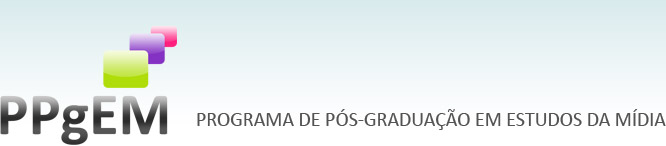 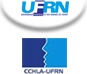 Natal, xx de xxxxx de xxxxAoColegiado do Programa de Pós-Graduação em Estudos da MídiaUFRN/CCHLA/PPGEMREQUERIMENTOVenho por meio deste solicitar a inclusão do nome do/a _______________________, como Coorientadoro/a no projeto de pesquisa de meu/minha orientando/a  ______________________ (insira aqui a matrícula), regularmente matriculado/a, nível _______________ ,neste Programa. A justificativa da solicitação visa aperfeiçoar o enquadramento na linha de pesquisa de _______________________. __________________________________________ (Orientador)Mat. __________________________________________(Coorientadora)Mat. __________________________________________(Aluno/a)Mat. 